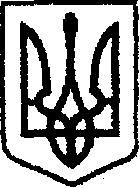 У К Р А Ї Н Ачернігівська обласна державна адміністраціяУПРАВЛІННЯ  КАПІТАЛЬНОГО БУДІВНИЦТВАН А К А ЗПро  створення приймальної комісіїУ зв’язку з виробничою необхідністю та для прийняття робіт з поточного середнього ремонту, наказую:Створити комісію для прийняття робіт з поточного середнього ремонту автомобільної дороги комунальної власності по вул. Козацька, в с. Голінка, Бахмацького району,Чернігівської області.Залучити до складу комісії відповідно до листа Голінської сільської ради від 01.08.2019 №03-17/149(за згодою):Залучити до складу комісії:Затвердити склад  комісії згідно з додатком. Контроль за виконанням наказу залишаю за собою.Складкомісії для прийняття робіт з поточного середнього ремонту автомобільної дороги комунальної власності вул.Козацькав с. Голінка, Бахмацького району,  Чернігівської області..Голова комісії:Члени комісії:«01»08   2019м. Чернігів№293Ткаченко С.В.Спеціаліста IIкатегорії Голінської сільської радиСагателяна А.Б.Директора ТОВ «Бахмачгазбудсервіс»Козлова М.П.Головного інженера проекту ПВФ ДП "Чернігівський облавтодор"В.о. начальникаН. КОВАЛЬЧУКДодаток Наказ начальника Управління капітального будівництва обласної державної адміністрації від 01. 08. 2019 № 293Карпенко В.М.Провідний інженер сектору розгляду звернень громадянСагателян А.Б.Директор ТОВ «Бахмачгазбудсервіс»Директор ТОВ «Бахмачгазбудсервіс»Ткаченко С.В.Спеціаліст IIкатегорії Голінської сільської радиСпеціаліст IIкатегорії Голінської сільської радиКозлов М.П.Козлов М.П.Головний  інженер проекту ПВФ ДП "Чернігівський облавтодор"Бортнік С.В.Провідний інженер відділу технічного контролю УКБ Чернігівської ОДАПровідний інженер відділу технічного контролю УКБ Чернігівської ОДАЗавідувач сектору розвитку мережі автомобільних доріг І.СЕРГІЄНКО 